О внесении изменений в постановление администрации Соль-Илецкого городского округа от 02.12.2019 № 2501-п «Об утверждении муниципальной программы «Развитие физической культуры, спорта и туризма в Соль-Илецком городском округе»В соответствии с Постановление Правительства Оренбургской области от 29.12.2018 № 920-пп «Об утверждении государственной программы Оренбургской области "Развитие физической культуры, спорта и туризма», постановлением администрации муниципального образования Соль-Илецкий городской округ от 26.01.2016 № 56-п «Об утверждении порядка разработки, реализации и оценки эффективности муниципальных программ муниципального образования Соль-Илецкий городской округ», постановлением администрации муниципального образования Соль-Илецкий городской округ 16.09.2019 № 1922-п «Об утверждении перечня муниципальных программ муниципального образования «Соль-Илецкий городской округ» постановляю:1. Внести изменения в постановление администрации Соль-Илецкого городского округа от 02.12.2019 № 2501-п «Об утверждении муниципальной программы «Развитие физической культуры, спорта, туризма в Соль-Илецком городском округе»1.1. Приложение к постановлению администрации Соль-Илецкого городского округа от 02.12.2019 № 2501-п «Об утверждении муниципальной программы «Развитие физической культуры, спорта и туризма в Соль-Илецком городском округе» изложить в новой редакции согласно приложению, к данному постановлению.2. Контроль за исполнением настоящего постановления возложить на И.О. заместителя главы администрации по социальным вопросам Соль-Илецкого городского округа Л.А. Абубакирову.3. Постановление вступает в силу после его официального опубликования (обнародования).Глава муниципального образованияСоль-Илецкий городской округ                                                 В.И. ДубровинРазослано: в прокуратуру Соль-Илецкого района, организационный отдел, финансовому управлению, централизованной бухгалтерии, КФСДМ.Приложениек постановлению администрацииСоль-Илецкого городского округа29.12.2021 № 2862-пПАСПОРТПрограммы «Развитие физической культуры, спорта, туризмав Соль-Илецком городском округе»(далее именуется Программа)1. Характеристика текущего состояния сферы физической культуры и спорта Соль-Илецкого городского округа, описание основных проблем.К числу приоритетных направлений социальной политики городского округа относятся физическая культура и спорт, благодаря которым создаются основы для сохранения и улучшения физического и духовного здоровья жителей, что в значительной степени способствует росту благосостояния, национального самосознания населения городского округа и обеспечения долгосрочной социальной стабильности. Физическая культура и спорт являются существенными факторами, противодействующими возникновению большого количества заболеваний, способствующими поддержанию оптимальной физической активности населения.Основанием для разработки муниципальной программы «Развитие физической культуры, спорта и туризма в Соль-Илецком городском округе» является необходимость совершенствования системы развития физической культуры и спорта в муниципальном образовании Соль-Илецкий городской округ Оренбургской области.В Соль-Илецком районе действовала программа Развития физической культуры, спорта и туризма на 2016-2019 годы. В рамках реализации программы были достигнуты определенные результаты.1. Организована работа по укреплению материально-спортивной базы: в период с 2011 по 2020 год введены в эксплуатацию современные спортивные сооружения в селе Изобильное, Григорьевка, Перовка, Первомайское на базе МОУ «СОШ № 1», спортивные площадки, хоккейные коробки в сельских поселениях;2. Увеличилось количество спортивно-массовых мероприятий;3. В 2011 году введен в эксплуатацию физкультурно-оздоровительный комплекс «Юность» в рамках реализации государственной федеральной целевой программы.4. В поселениях, ежегодно проводятся внутри поселковые спартакиады.5. В этот же период проведены районные (окружные) этапы зимних игр «Соль-Илецкая снежинка» (2010 год, 2012 год, 2014 год, 2016 год, 2018 год, 2020 год).В городском округе 118 физкультурно-спортивных учреждений, которые проводят физкультурно-оздоровительную и спортивно-массовую работу с населением. Из них 31 дошкольное образовательное учреждение, 32 общеобразовательных организации, 2 организации дополнительного образования детей (ДЮСШ), 1 образовательная организация среднего профессионального образования (ГАОУ МПО техникум), 30 предприятий, учреждений, организаций; 1 учреждение при спортивных сооружениях; 21 учреждение и организации по месту жительства.В сфере физической культуры и спорта работает 85 штатных работников, из них более 31% работают в детско-юношеских спортивных школах. Особое внимание уделяется вопросам развития инфраструктуры сферы физической культуры и спорта. На сегодняшний день в городском округе функционируют:1 стадион с трибунами;107 плоскостных спортивных сооружений;38 спортивных залов;8 других спортивных сооружений;С целью популяризации спорта муниципальные детско-юношеские спортивные школы осуществляют различные образовательные программы для детей и подростков по 12 видам спорта.В 2020 г. в детско-юношеских спортивных школах обучалось 2226 чел. 1720 учащихся выполнили массовые разряды, 7 учащихся выполнили разряд кандидата в мастера спорта, 8 учащихся выполнили I спортивный разряд.В 2020 г. в результате развития спортивной инфраструктуры городского округа и планомерной работы в сфере физической культуры и спорта по пропаганде здорового образа жизни среди различных категорий населения Соль-Илецкого городского округа количество жителей, систематически занимающихся физической культурой и спортом составило 25769 чел., что на 2179 чел. больше, чем в 2019 г. Соответственно удельный вес населения, занимающегося физкультурой и спортом, от общей численности населения в Соль-Илецком городском округе, составил в 2020 г. 50,2%.В последнее время растет необходимость обеспечения массовости и доступности физической культуры и спорта. Показатели здоровья и физической подготовки детей, молодежи и призывников, проблемы алкоголизации и распространение наркомании говорят о необходимости развития массового спорта. В занятия физической культурой и спортом сегодня вовлекаются дети, начиная с дошкольного возраста, семьи, учащиеся общеобразовательных школ, студенты учреждений начального, среднего и высшего профессионального образования, трудоспособное население, люди пожилого возраста.В настоящее время в городском округе развивается 17 видов спорта, в том числе 8 олимпийских, действуют 2 детско-юношеские спортивные школы, МАУ «Физкультурно-спортивный центр Соль-Илецкого городского округа».В сфере физической культуры и спорта Соль-Илецкого городского округа в настоящее время работает 85 штатных работников: из них специалисты, впервые приступившие к работе в области физической культуры и спорта в 2018 году - 6; в сельской местности - 34; со специальным высшим образованием - 51; средним образованием - 31; в возрасте до 30 лет - 16; в возрасте 31-60 лет - 67, в возрасте старше 60 лет – 6.В настоящее время остается ряд проблем, влияющих на развитие физической культуры и спорта в городском округе:- недостаточно высокий уровень ориентации населения на ведение здорового образа жизни;- несоответствие уровня развития материально-технической базы физической культуры и спорта задачам развития массового спорта, а также её моральное и физическое старение;- низкий уровень квалификации работников отрасли физической культуры и спорта;- недостаточный уровень пропаганды занятий физической культурой и спортом как составляющей части здорового образа жизни, включая заботу о здоровье будущего поколения.При решении проблем и реализации мероприятий Программы в полном объеме численность систематически занимающихся физической культурой и спортом предполагается увеличить до 59,7 % к 2025 году, до 27,0 процентов в отношении к общей численности лиц данной категории населения, повысится уровень выступления спортсменов Соль-Илецкого городского округа на областных и Всероссийских соревнованиях, все это будет свидетельствовать о достижении главной цели Программы2. Приоритеты муниципальной политики в сфере реализации ПрограммыПриоритеты муниципальной политики в сфере физической культуры, спорта Соль-Илецкого городского округа определены: Федеральным законом от 04.12.2007 N 329-ФЗ "О физической культуре и спорте в Российской Федерации"; Государственной программой Российской Федерации "Развитие физической культуры и спорта"; Стратегией развития физической культуры и спорта в Российской Федерации на период до 2020 года; Законом Оренбургской области от 29.12.2010 N 4175/979-IV-ОЗ "О физической культуре и спорте в Оренбургской области"; Стратегией социально-экономического развития Оренбургской области до 2020 года и на период до 2030 года.Приоритетами государственной политики в сфере физической культуры и спорта являются: развитие физической культуры и массового спорта среди различных возрастных и социальных категорий населения Соль-Илецкого городского округа, организация и проведение физкультурно-оздоровительных и спортивных мероприятий, в том числе среди инвалидов и лиц, с ограниченными возможностями здоровья, других групп жителей округа, повышение уровня информированности населения о физической культуре, спорте и здоровом образе жизни, обеспечение качественной подготовки и выступлений спортсменов и сборных команд городского округа по видам спорта в областных и всероссийских соревнованиях, реализация агитационных и пропагандистских мероприятий, обеспечение деятельности учреждений в сфере физической культуры, спорта и туризма.3. Перечень показателей (индикаторов) муниципальной программы.Оценка промежуточных и конечных результатов реализации Программы будет осуществляться на основании аналитических исследований, мониторинга целевых показателей (индикаторов) Программы:- доля жителей Соль-Илецкого городского округа, систематически занимающихся физической культурой и спортом, в общей численности населения городского округа рассчитываются по формуле:Дз = Чз/Чн х 100, где:Дз - доля занимающихся физической культурой и спортом (определенной категории населения);Чз - численность занимающихся физической культурой и спортом (определенной категории населения);согласно данным федерального статистического наблюдения по форме N 1-ФК и данным статистического наблюдения в соответствии с методикой выявления доли населения;Чн - численность населения по данным Федеральной службы государственной статистики.- количество нормативных правовых актов, необходимых для эффективной реализации федеральных и областных законов, распоряжений, программ и создания условий для развития физической культуры, и спорта в городском округе будут предоставлены на основании отчетных данных комитета по физической культуре, спорту, делам молодежи и работе с общественными организациями администрации муниципального образования Соль-Илецкий городской округ;- число специалистов, работающих в сфере физической культуры и спорта на территории округа по данным федерального статистического наблюдения по форме N 1-ФК;- число специалистов, работающих в сфере физической культуры и спорта на территории округа составит 90 человек по данным федерального статистического наблюдения по форме N 1-ФК.4. Характеристика основных мероприятий реализации ПрограммыВ настоящее время физическая культура и спорт имеют положительную динамику по всем основным показателям. Программа призвана обеспечить дальнейший рост показателей по всем направлениям, создание новых качественных условий для населения Соль-Илецкого городского в части организации занятий физической культурой и спортом.Ожидается исполнение мероприятий Программы, что позволит обеспечить исполнение основных показателей и индикаторов, характеризующих эффективность исполнения Программы, достижение установленных результатов.Перечень показателей (индикаторов) Программы приводится в таблице № 1.Для достижения поставленной цели и установленных задач в рамках Программы предусматривается реализация следующих основных мероприятий:Основное мероприятие: 1. Подготовка и принятие нормативных правовых актов.Мероприятие предполагает подготовку нормативных правовых актов, аналитического материала, издание единого календарного плана физкультурно-оздоровительных и спортивно-массовых мероприятий необходимых для эффективной реализации Программы и создания условий для развития физической культуры и спорта в муниципальном городском округе.Основное мероприятие: 2. Совершенствование процесса организационного и кадрового обеспечения системы физического воспитания, повышения квалификации работников физической культуры и спорта.Мероприятие предполагает финансовые затраты связанные с повышением квалификации работников сферы физической культуры и спорта округа их участие в семинарах-совещаниях, проводимых Министерством физической культуры, спорта и туризма Оренбургской области, областными федерациями по видам спорта. Организация работы по приобретению наглядных пособий и методических рекомендаций необходимых для проведения окружных семинаров-совещаний и семинаров-практикумов по повышению квалификации работников сферы физической культуры и спорта, подготовка судейских кадров.Большое значение в решении вопросов развития физической культуры и спорта в Соль-Илецком городском округе, формирования у населения устойчивого интереса к занятиям физической культурой и спортом имеет качество профессиональной подготовки специалистов.Основное мероприятие 3. Совершенствование методического и информационного обеспечения.Мероприятие предполагает финансовые затраты связанные с размещением социальной рекламы направленной на привлечение населения к занятиям физической культурой и спортом, пропаганду здорового образа жизни с привлечением средств массовой информации, изготовлением наглядной агитационной продукцией (баннеры, шапочки, майки, бейсболки и др.), приобретение видеоматериалов с техникой и методикой обучения и тренировки по видам спорта, приобретение оргтехники, проведение исследований по вопросу отношения населения городского округа к занятиям физической культурой и спортом.Отсутствие у большинства граждан округа понимания необходимости укреплять cвoё здоровье, заинтересованности в регулярных занятиях физической культурой и спортом во многом является следствием низкой информированности о возможностях физической культуры и спорта.Основное мероприятие 4. Привлечение к занятиям в спортивных и оздоровительных учреждениях большего количества детей, подростков, молодежи и взрослого населенияМероприятие предполагает финансовые затраты, связанные с проведением окружных физкультурно-спортивных мероприятий среди подростков и молодежи, среди взрослого населения, среди ветеранов спорта, лиц с ограниченными возможностями здоровья, а также участие соль-илецких спортсменов в соревнованиях различного уровня. Обеспечение деятельности учреждений в сфере физической культуры и спорта. Проведение тестирования физической подготовки учащихся учреждений общего, основного, начального образования на основе тестов «Президентские состязания» и норм Всероссийского физкультурно-спортивного комплекса ГТО.Достижения соль-илецких спортсменов в соревнованиях различного уровня, организация и проведение большого количества спортивных мероприятиях, сдача нормативов ГТО среди различных возрастных категорий граждан округа, все это будет способствовать активному развитию и популяризации физической культуры и спорта в Соль-Илецком городском округеМероприятие предполагает финансовые затраты связанные с материальным стимулированием спортсменов и их тренеров, занявших призовые места на соревнованиях различного уровня, отправку на учебно-тренировочные сборы ведущих спортсменов, проведение смотр-конкурса спортивных площадок в округе, обеспечение спортивным инвентарем и оборудованием сборных команд округа по видам спорта, аренда спортивных сооружений, страхование спортсменов, транспортные расходы для выездов команд городского округа, обеспечение деятельности учреждений в сфере физической культуры и спорта, проведение массовых спортивных мероприятий. Все это необходимо для эффективной реализации поставленных задач Программы и создания условий для развития физической культуры и спорта в муниципальном городском округе.Основное мероприятие: Региональный проект «Спорт – норма жизни» поставка комплектов спортивного оборудования на спортивную площадку для приема нормативов Всероссийского физкультурно-спортивного комплекса «Готов к труду и обороне» (ВФСК ГТО).Перечень основных мероприятий Программы, сроки их реализации и ожидаемые результаты представлены в таблице № 2 к настоящей программе.5. Региональный проект «Спорт – норма жизни» реализуется в рамках национального проекта «Демография» и призван укрепить здоровье граждан Соль-Илецкого городского округа через физическую активность. Задача – довести численность занимающихся физической культурой и спортом до 65,0%. от общего числа жителей в округе. Для этого предпринимаются различные меры, в том числе обеспеченность населения спортсооружениями и инвентарем. Целью проекта является создание для всех категорий и групп населения условий для занятий физической культурой и спортом, массовым спортом, в том числе повышение уровня обеспеченности населения объектами спорта, и подготовка спортивного резерва, в том числе вовлечения в подготовку и выполнение нормативов Всероссийского физкультурно-спортивного комплекса "Готов к труду и обороне", а также подготовки спортивного резерва и развития спортивной инфраструктуры.6. Ресурсное обеспечение Программы.Общий объем финансирования для реализации мероприятий Программы составит: Всего: 70578,8 тыс. рублей, в том числе по годам:2020 г.- 15891,1 тыс. руб2021 г. - 13179,90 тыс. руб.2022 г. - 13667,2 тыс. руб.2023 г. - 9280,2 тыс. руб.2024 г. - 9280,2 тыс. руб.2025 г. - 9280,2 тыс. руб.Объем финансирования программных мероприятий за счет средств бюджета округа осуществляется в размере, предусмотренном на эти цели решением Совета депутатов о бюджете округа на очередной финансовый год и плановый период.Дополнительных источников финансирования за счет средств федерального и областного бюджетов не предполагается.Ежегодно при формировании бюджета округа на очередной финансовый год и плановый период объемы ассигнований из бюджета округа могут уточняться с учетом прогнозного индекса роста цен, оценки результативности мероприятий Программы, достижения показателей целевых индикаторов.Ресурсное обеспечение Программы отражено в Таблице № 3 к Программе.Источник финансирования программы – бюджет городского округа.Таблица № 1Сведенияо показателях (индикаторах) муниципальной программы,подпрограмм муниципальной программы и их значениях.Таблица № 2Переченьведомственных целевых программ и основных мероприятиймуниципальной программыТаблица № 3Ресурсное обеспечение реализации муниципальной программы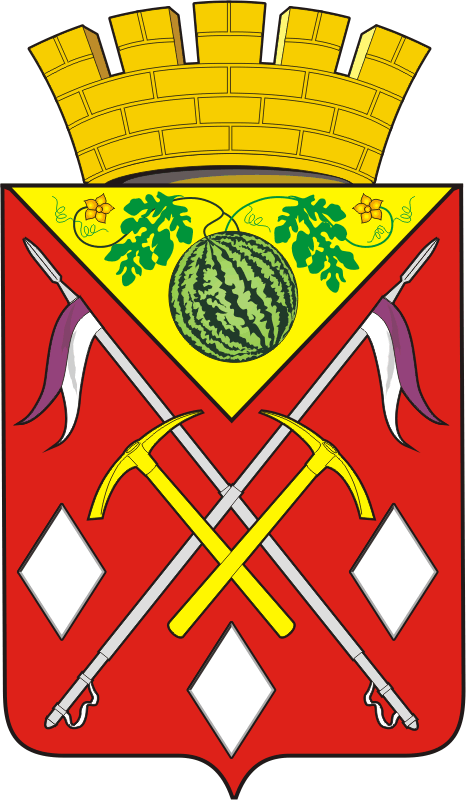 АДМИНИСТРАЦИЯМУНИЦИПАЛЬНОГООБРАЗОВАНИЯСОЛЬ-ИЛЕЦКИЙГОРОДСКОЙ ОКРУГОРЕНБУРГСКОЙ ОБЛАСТИПОСТАНОВЛЕНИЕ29.12.2021 № 2862-пОтветственный исполнитель ПрограммыКомитет по физической культуре, спорту, туризму, делам молодежи и работе с общественными организациями администрации муниципального образования Соль-Илецкий городской округСоисполнители ПрограммыОтсутствуютУчастники ПрограммыАдминистрация муниципального образования Соль-Илецкий городской округ Оренбургской областиПодпрограммы ПрограммыПодпрограммы отсутствуютПриоритетные проекты (программы),региональные проекты, реализуемые в рамках ПрограммыРегиональный проект «Спорт норма жизни»Цель ПрограммыСоздание условий, обеспечивающих возможность для граждан округа систематически заниматься физической культурой и спортом, активно участвовать в физкультурных мероприятиях и массовых спортивных мероприятиях.Задачи ПрограммыДля реализации поставленной цели необходимо решить следующие задачи в сфере физической культуры, спорта и туризма муниципального городского округа:- организация и проведение физкультурно-спортивных мероприятий в городском округе;- пропаганда физической культуры, спорта и здорового образа жизни среди населения в городском округе;- обеспечение деятельности учреждений в сфере физической культуры и спорта в городском округе;- повышение уровня подготовки работников физической культуры и спорта в городском округе;- обеспечение граждан новыми спортивными сооружениями.Показатели (индикаторы) Программы- Доля лиц с ограниченными возможностями здоровья занимающихся физической культурой и спортом в отношении к общей численности лиц данной категории населения в округе;- доля населения Соль-Илецкого городского округа, систематически занимающихся физической культурой и спортом, в общей численности населения городского округа в возрасте 3-79 лет;- количество нормативных правовых актов, необходимых для эффективной реализации федеральных и областных законов, распоряжений, программ в городском округе;- уровень обеспеченности граждан спортивными сооружениями, исходя из единовременной пропускной способности;- число специалистов, работающих в сфере физической культуры и спорта на территории округа;- производство и распространение телепрограмм;- организация и проведение официальных спортивных мероприятий муниципального, регионального и федерального уровня.Срок и этапы реализации ПрограммыСроки реализации: 2021-2025 годыПрограмма реализуется в один этап.Объемы бюджетных ассигнований ПрограммыИсточник финансирования программы – бюджет городского округа.Всего: 70578,8 тыс. рублей, в том числе по годам:2020 г.- 15891,1 тыс. руб2021 г. - 13179,90 тыс. руб.2022 г. - 13667,2 тыс. руб.2023 г. - 9280,2 тыс. руб.2024 г. - 9280,2 тыс. руб.2025 г. - 9280,2 тыс. руб.Ожидаемые результаты реализации ПрограммыВ результате реализации Программы предполагается достижение следующих результатов:- увеличение регулярно занимающихся физической культурой и спортом лиц с ограниченными возможностями здоровья до 2025 года не менее 30,0 процентов в отношении к общей численности лиц данной категории населения;- увеличение численности населения Соль-Илецкого городского округа, занимающегося физической культурой и спортом, до 2025 года не менее 65,8 процента, в отношении к общей численности жителей городского округа в возрасте 3-79 лет;- увеличение числа специалистов, работающих в сфере физической культуры и спорта на территории округа, до 90 человек;- уровень обеспеченности граждан спортивными сооружениями, исходя из единовременной пропускной способности до 2025 года составит равной 55,1 процента;- увеличение количества нормативных правовых актов, необходимых для эффективной реализации федеральных и областных законов, распоряжений, программ до 20;- производство и распространение телепрограмм до 2025 года составит 7,5 час. в месяц;- организация и проведение официальных спортивных мероприятий муниципального, регионального и федерального уровня до 2025 года составит 75.N п/пНаименование показателя (индикатора)Характеристика показателя (индикатора)Единица измеренияЗначение показателя (индикатора)Значение показателя (индикатора)Значение показателя (индикатора)Значение показателя (индикатора)Значение показателя (индикатора)Значение показателя (индикатора)N п/пНаименование показателя (индикатора)Характеристика показателя (индикатора)Единица измерения202020212022202320242025Муниципальная программа «Развитие физической культуры, спорта, туризма в Соль-Илецком городском округе»Муниципальная программа «Развитие физической культуры, спорта, туризма в Соль-Илецком городском округе»Муниципальная программа «Развитие физической культуры, спорта, туризма в Соль-Илецком городском округе»Муниципальная программа «Развитие физической культуры, спорта, туризма в Соль-Илецком городском округе»Муниципальная программа «Развитие физической культуры, спорта, туризма в Соль-Илецком городском округе»Муниципальная программа «Развитие физической культуры, спорта, туризма в Соль-Илецком городском округе»Муниципальная программа «Развитие физической культуры, спорта, туризма в Соль-Илецком городском округе»Муниципальная программа «Развитие физической культуры, спорта, туризма в Соль-Илецком городском округе»Муниципальная программа «Развитие физической культуры, спорта, туризма в Соль-Илецком городском округе»Муниципальная программа «Развитие физической культуры, спорта, туризма в Соль-Илецком городском округе»1.0Доля лиц с ограниченными возможностями здоровья занимающихся физической культурой и спортом в отношении к общей численности лиц данной категории населения в округе%15,027,029,030,030,030,030,02.0Доля населения Соль-Илецкого городского округа, систематически занимающихся физической культурой и спортом, в общей численности населения городского округа в возрасте 3-79 лет;%47,052,057,259,360,565,565,53.0Количество нормативно-правовых актов, необходимых для эффективной реализации федеральных и областных законов, распоряжений, программ и проведения физкультурно-массовых мероприятийшт.202020202020204.0Уровень обеспеченности граждан спортивными сооружениями, исходя из единовременной пропускной способности54,054.254.754,955.155.155.25.0Число специалистов, работающих в сфере физической культуры и спорта на территории округа составит 90 человек.чел.838586878889906.0Производство и распространение телепрограммчас.7,57,57,57,57,57,57,57.0Организация и проведение официальных спортивных мероприятий муниципального, регионального и федерального уровняшт.65656570707075N п/пНомер и наименование ведомственной целевой программы, основного мероприятияОтветственный исполнительСрокСрокОжидаемый конечный результат (краткое описание)Последствия не реализации ведомственной целевой программы, основного мероприятияСвязь с показателями (индикаторами) муниципальной программы (подпрограммы) <*>N п/пНомер и наименование ведомственной целевой программы, основного мероприятияОтветственный исполнительначала реализацииокончания реализацииОжидаемый конечный результат (краткое описание)Последствия не реализации ведомственной целевой программы, основного мероприятияСвязь с показателями (индикаторами) муниципальной программы (подпрограммы) <*>Основные мероприятияОсновные мероприятияОсновные мероприятияОсновные мероприятияОсновные мероприятияОсновные мероприятияОсновные мероприятияОсновные мероприятия1Подготовка и принятие нормативно-правовых актов для создания условий для развития физической культуры и спорта в городском округеКомитет по физической культуре, спорту, туризму, делам молодёжи и работе с общественными организациями2021 г.2025 г.улучшение состояния физического здоровья населения, снижение заболеваемости за счет привлечения к регулярным занятиям физической культурой и спортом;Уменьшение количества мероприятий спортивной направленности уменьшение количества лиц, принявших участие в соревнованияхКоличество нормативно-правовых актов, необходимых для эффективной реализации федеральных и областных законов, распоряжений, программ.2Совершенствование процесса организационного и кадрового обеспечения системы физического воспитания, повышения квалификации работников физической культуры и спортаКомитет по физической культуре, спорту, туризму, делам молодёжи и работе с общественными организациями2021 г.2025 г.повышение уровня информированности населения о физической культуре, спорте и здоровом образе жизни, реализация агитационных и пропагандистских мероприятий;Низкий уровень квалификации работников физической культуры и спортаувеличение числа специалистов, работающих в сфере физической культуры и спорта на территории округа, составит до 90 человек3Совершенствование методического и информационного обеспеченияКомитет по физической культуре, спорту, туризму, делам молодёжи и работе с общественными организациями2021 г.2025 г.повышение уровня информированности населения о физической культуре, спорте и здоровом образе жизни, реализация агитационных и пропагандистских мероприятий производство и распространение телепрограмм;Уменьшение количества мероприятий спортивной направленностиСнижение количества занимающихся физической культурой и спортомПроизводство и распространение телепрограмм.Организация и проведение официальных спортивных мероприятий4Привлечение к занятиям в спортивных и оздоровительных учреждениях большего количества детей, подростков, молодежи и взрослогоКомитет по физической культуре, спорту, туризму, делам молодёжи и работе с общественными организациями2021 г.2025 г.увеличение численности населения Соль-Илецкого городского округа занимающегося физической культурой и спортом до 2025 года не менее 65,8 процента, в отношении к общей численности жителей городского округа в возрасте 3-79 лет улучшение состояния физического здоровья населения, снижение заболеваемости за счет привлечения к регулярнымСнижение количества занимающихся физической культурой и спортомДоля жителей Соль-Илецкого городского округа, систематически занимающихся физической культурой и спортом, в общей численности населения городского округаДоля лиц с ограниченными возможностями здоровья занимающихся физической культурой и спортом в отношении к общей численности лиц данной категории населения в округе5Региональный проект «Спорт – норма жизни»Комитет по физической культуре, спорту, туризму, делам молодёжи и работе с общественными организациями2021 г2024 г.Создание для всех категорий и групп населения условий для занятий физической культурой и спортом, массовым спортом, в том числе повышение уровня обеспеченности населения объектами спорта, и подготовки спортивного резерва»Снижение уровня пропускной способности объектов спортаСнижение количества занимающихся физической культурой и спортомУровень обеспеченности граждан спортивными сооружениями, исходя из единовременной пропускной способностиДоля населения Соль-Илецкого городского округа, систематически занимающихся физической культурой и спортом, в общей численности населения городского округа в возрасте 3-79 лет.6Количество реализованных инвестиционных проектов20222022Создание для всех категорий и групп населения условий для занятий физической культурой и спортом, массовым спортом, в том числе повышение уровня обеспеченности населения объектами спорта, и подготовки спортивного резерваСнижение уровня пропускной способности объектов спортаСнижение количества занимающихся физической культурой и спортомУровень обеспеченности граждан спортивными сооружениями, исходя из единовременной пропускной способностиДоля населения Соль-Илецкого городского округа, систематически занимающихся физической культурой и спортом, в общей численности населения городского округа в возрасте 3-79 лет.№СтатусНаименование муниципальной программы, подпрограммы, ведомственной целевой программы, основного мероприятия, мероприятияГлавный распорядитель бюджетных средств (ГРБС) (ответственный исполнитель, соисполнитель, участник)Источники финансированияКод бюджетной классификацииКод бюджетной классификацииОбъёмы финансирования (тыс. руб., в ценах соответствующих годов)Объёмы финансирования (тыс. руб., в ценах соответствующих годов)Объёмы финансирования (тыс. руб., в ценах соответствующих годов)Объёмы финансирования (тыс. руб., в ценах соответствующих годов)Объёмы финансирования (тыс. руб., в ценах соответствующих годов)Объёмы финансирования (тыс. руб., в ценах соответствующих годов)Объёмы финансирования (тыс. руб., в ценах соответствующих годов)№СтатусНаименование муниципальной программы, подпрограммы, ведомственной целевой программы, основного мероприятия, мероприятияГлавный распорядитель бюджетных средств (ГРБС) (ответственный исполнитель, соисполнитель, участник)Источники финансированияГРБСЦСРВсего за 2021-2025 г.г.2020202120222023202420251234567891011121Муниципальная программа«Развитие физической культуры, спорта, туризма в Соль-Илецком городском округе»администрация Соль-Илецкого городского округаВсего,в том числе:7000470578,815891,113179,913667,29 280,29 280,29 280,21Муниципальная программа«Развитие физической культуры, спорта, туризма в Соль-Илецком городском округе»администрация Соль-Илецкого городского округафедеральный бюджет-----1Муниципальная программа«Развитие физической культуры, спорта, туризма в Соль-Илецком городском округе»администрация Соль-Илецкого городского округаобластной бюджет-----1Муниципальная программа«Развитие физической культуры, спорта, туризма в Соль-Илецком городском округе»администрация Соль-Илецкого городского округабюджет городского округа70578,815891,113179,913667,29 280,29 280,29 280,22Основное мероприятие 1.Подготовка и принятие нормативно-правовых актов программ и создание условий для развития физической культуры и спорта в муниципальном городском округе.администрация Соль-Илецкого городского округаВсего,в том числе:-------2Основное мероприятие 1.Подготовка и принятие нормативно-правовых актов программ и создание условий для развития физической культуры и спорта в муниципальном городском округе.администрация Соль-Илецкого городского округафедеральный бюджет-------2Основное мероприятие 1.Подготовка и принятие нормативно-правовых актов программ и создание условий для развития физической культуры и спорта в муниципальном городском округе.администрация Соль-Илецкого городского округаобластной бюджет-------2Основное мероприятие 1.Подготовка и принятие нормативно-правовых актов программ и создание условий для развития физической культуры и спорта в муниципальном городском округе.администрация Соль-Илецкого городского округабюджет городского округа-------3Мероприятие 1.1.Подготовка нормативно-правовых актов, необходимых для эффективной реализации федеральных и областных законов, распоряжений.администрация Соль-Илецкого городского округаВсего,в том числе:-------3Мероприятие 1.1.Подготовка нормативно-правовых актов, необходимых для эффективной реализации федеральных и областных законов, распоряжений.администрация Соль-Илецкого городского округафедеральный бюджет-------3Мероприятие 1.1.Подготовка нормативно-правовых актов, необходимых для эффективной реализации федеральных и областных законов, распоряжений.администрация Соль-Илецкого городского округаобластной бюджет-------3Мероприятие 1.1.Подготовка нормативно-правовых актов, необходимых для эффективной реализации федеральных и областных законов, распоряжений.администрация Соль-Илецкого городского округабюджет городского округа-------4Мероприятие 1.2.Ежегодная подготовка аналитического материала о состоянии и развитии физической культуры и спорта в городском округе (статистические отчеты)администрация Соль-Илецкого городского округаВсего,в том числе:-------4Мероприятие 1.2.Ежегодная подготовка аналитического материала о состоянии и развитии физической культуры и спорта в городском округе (статистические отчеты)администрация Соль-Илецкого городского округафедеральный бюджет-------4Мероприятие 1.2.Ежегодная подготовка аналитического материала о состоянии и развитии физической культуры и спорта в городском округе (статистические отчеты)администрация Соль-Илецкого городского округаобластной бюджет-------4Мероприятие 1.2.Ежегодная подготовка аналитического материала о состоянии и развитии физической культуры и спорта в городском округе (статистические отчеты)администрация Соль-Илецкого городского округабюджет городского округа-------5Мероприятие 1.3.Разработка и издание единого календарного плана физкультурно-оздоровительных и спортивно-массовых мероприятий в городском округеадминистрация Соль-Илецкого городского округаВсего,в том числе:-------5Мероприятие 1.3.Разработка и издание единого календарного плана физкультурно-оздоровительных и спортивно-массовых мероприятий в городском округеадминистрация Соль-Илецкого городского округафедеральный бюджет-------5Мероприятие 1.3.Разработка и издание единого календарного плана физкультурно-оздоровительных и спортивно-массовых мероприятий в городском округеадминистрация Соль-Илецкого городского округаобластной бюджет-------5Мероприятие 1.3.Разработка и издание единого календарного плана физкультурно-оздоровительных и спортивно-массовых мероприятий в городском округеадминистрация Соль-Илецкого городского округабюджет городского округа-------6Основное мероприятие 2.Совершенствование процесса организационного и кадрового обеспечения системы физического воспитания, повышения квалификации работников физической культуры и спорта в округеадминистрация Соль-Илецкого городского округаВсего,в том-------6Основное мероприятие 2.Совершенствование процесса организационного и кадрового обеспечения системы физического воспитания, повышения квалификации работников физической культуры и спорта в округеадминистрация Соль-Илецкого городского округафедеральный бюджет-------6Основное мероприятие 2.Совершенствование процесса организационного и кадрового обеспечения системы физического воспитания, повышения квалификации работников физической культуры и спорта в округеадминистрация Соль-Илецкого городского округаобластной бюджет-------6Основное мероприятие 2.Совершенствование процесса организационного и кадрового обеспечения системы физического воспитания, повышения квалификации работников физической культуры и спорта в округеадминистрация Соль-Илецкого городского округабюджет городского округа-------7Мероприятие 2.1.Участие в семинарах-совещаниях Министерства спорта и туризма области, областных федераций по видам спортаадминистрация Соль-Илецкого городского округаВсего,в том числе:-------7Мероприятие 2.1.Участие в семинарах-совещаниях Министерства спорта и туризма области, областных федераций по видам спортаадминистрация Соль-Илецкого городского округафедеральный бюджет-------7Мероприятие 2.1.Участие в семинарах-совещаниях Министерства спорта и туризма области, областных федераций по видам спортаадминистрация Соль-Илецкого городского округаобластной бюджет-------7Мероприятие 2.1.Участие в семинарах-совещаниях Министерства спорта и туризма области, областных федераций по видам спортаадминистрация Соль-Илецкого городского округабюджет городского округа-------8Мероприятие 2.2.Организация и проведение семинаров, совещаний, педагогических советов для работников учреждений и организаций сферы физической культуры и спорта в городском округеадминистрация Соль-Илецкого городского округаВсего,в том числе:-------8Мероприятие 2.2.Организация и проведение семинаров, совещаний, педагогических советов для работников учреждений и организаций сферы физической культуры и спорта в городском округеадминистрация Соль-Илецкого городского округафедеральный бюджет-------8Мероприятие 2.2.Организация и проведение семинаров, совещаний, педагогических советов для работников учреждений и организаций сферы физической культуры и спорта в городском округеадминистрация Соль-Илецкого городского округаобластной бюджет-------8Мероприятие 2.2.Организация и проведение семинаров, совещаний, педагогических советов для работников учреждений и организаций сферы физической культуры и спорта в городском округеадминистрация Соль-Илецкого городского округабюджет городского округа-------9Мероприятие 2.3.Участие в областных семинарах-совещаниях семинаров-практикумов по подготовке судейских кадров и обмену опытом работыадминистрация Соль-Илецкого городского округаВсего,в том числе:-------9Мероприятие 2.3.Участие в областных семинарах-совещаниях семинаров-практикумов по подготовке судейских кадров и обмену опытом работыадминистрация Соль-Илецкого городского округафедеральный бюджет-------9Мероприятие 2.3.Участие в областных семинарах-совещаниях семинаров-практикумов по подготовке судейских кадров и обмену опытом работыадминистрация Соль-Илецкого городского округаобластной бюджет-------9Мероприятие 2.3.Участие в областных семинарах-совещаниях семинаров-практикумов по подготовке судейских кадров и обмену опытом работыадминистрация Соль-Илецкого городского округабюджет городского округа-------10Основное мероприятие 3.Совершенствование методического и информационного обеспеченияадминистрация Соль-Илецкого городского округаВсего,в том числе:-------10Основное мероприятие 3.Совершенствование методического и информационного обеспеченияадминистрация Соль-Илецкого городского округафедеральный бюджет-------10Основное мероприятие 3.Совершенствование методического и информационного обеспеченияадминистрация Соль-Илецкого городского округаобластной бюджет-------10Основное мероприятие 3.Совершенствование методического и информационного обеспеченияадминистрация Соль-Илецкого городского округабюджет городского округа-------11Мероприятие 3.1.Агитация и пропаганда здорового образа жизни с привлечением средства массовой информации (газета, телевидение, изготовление видеороликов и т.п.)администрация Соль-Илецкого городского округаВсего,в том числе:-------11Мероприятие 3.1.Агитация и пропаганда здорового образа жизни с привлечением средства массовой информации (газета, телевидение, изготовление видеороликов и т.п.)администрация Соль-Илецкого городского округафедеральный бюджет-------11Мероприятие 3.1.Агитация и пропаганда здорового образа жизни с привлечением средства массовой информации (газета, телевидение, изготовление видеороликов и т.п.)администрация Соль-Илецкого городского округаобластной бюджет-------11Мероприятие 3.1.Агитация и пропаганда здорового образа жизни с привлечением средства массовой информации (газета, телевидение, изготовление видеороликов и т.п.)администрация Соль-Илецкого городского округабюджет городского округа-------12Мероприятие 3.2.Размещение социальной рекламы, направленной на привлечение населения к занятиям физической культурой и спортом, пропаганду здорового образа жизниадминистрация Соль-Илецкого городского округаВсего,в том числе:-------12Мероприятие 3.2.Размещение социальной рекламы, направленной на привлечение населения к занятиям физической культурой и спортом, пропаганду здорового образа жизниадминистрация Соль-Илецкого городского округафедеральный бюджет-------12Мероприятие 3.2.Размещение социальной рекламы, направленной на привлечение населения к занятиям физической культурой и спортом, пропаганду здорового образа жизниадминистрация Соль-Илецкого городского округаобластной бюджет-------12Мероприятие 3.2.Размещение социальной рекламы, направленной на привлечение населения к занятиям физической культурой и спортом, пропаганду здорового образа жизниадминистрация Соль-Илецкого городского округабюджет городского округа-------13Мероприятие 3.3.Организация и проведение исследований по вопросу отношения населения городского округа к занятиям физической культурой и спортомадминистрация Соль-Илецкого городского округаВсего,в том числе:-------13Мероприятие 3.3.Организация и проведение исследований по вопросу отношения населения городского округа к занятиям физической культурой и спортомадминистрация Соль-Илецкого городского округафедеральный бюджет-------13Мероприятие 3.3.Организация и проведение исследований по вопросу отношения населения городского округа к занятиям физической культурой и спортомадминистрация Соль-Илецкого городского округаобластной бюджет-------13Мероприятие 3.3.Организация и проведение исследований по вопросу отношения населения городского округа к занятиям физической культурой и спортомадминистрация Соль-Илецкого городского округабюджет городского округа-------14Основное мероприятие 4Привлечение к занятиям в спортивных и оздоровительных учреждениях большего количества детей, подростков, молодежи и взрослого населенияадминистрация Соль-Илецкого городского округаВсего,в том числе:70578,815891,113179,913667, 29 280,29 280,29 280,214Основное мероприятие 4Привлечение к занятиям в спортивных и оздоровительных учреждениях большего количества детей, подростков, молодежи и взрослого населенияадминистрация Соль-Илецкого городского округафедеральный бюджет-----14Основное мероприятие 4Привлечение к занятиям в спортивных и оздоровительных учреждениях большего количества детей, подростков, молодежи и взрослого населенияадминистрация Соль-Илецкого городского округаобластной бюджет-----14Основное мероприятие 4Привлечение к занятиям в спортивных и оздоровительных учреждениях большего количества детей, подростков, молодежи и взрослого населенияадминистрация Соль-Илецкого городского округабюджет городского округа70578,815891,113179,913667,29 280,29 280,29 280,215Мероприятие 4.1.Проведение окружных физкультурно-спортивных мероприятий среди подростков и молодежи, среди взрослого населения, среди ветеранов спорта, лиц с ограниченными возможностями здоровья и участие в областных и Всероссийских соревнованияхадминистрация Соль-Илецкого городского округаВсего,в том числе:1872,70521,6501,1850,00,00,00,015Мероприятие 4.1.Проведение окружных физкультурно-спортивных мероприятий среди подростков и молодежи, среди взрослого населения, среди ветеранов спорта, лиц с ограниченными возможностями здоровья и участие в областных и Всероссийских соревнованияхадминистрация Соль-Илецкого городского округафедеральный бюджет-----15Мероприятие 4.1.Проведение окружных физкультурно-спортивных мероприятий среди подростков и молодежи, среди взрослого населения, среди ветеранов спорта, лиц с ограниченными возможностями здоровья и участие в областных и Всероссийских соревнованияхадминистрация Соль-Илецкого городского округаобластной бюджет-----15Мероприятие 4.1.Проведение окружных физкультурно-спортивных мероприятий среди подростков и молодежи, среди взрослого населения, среди ветеранов спорта, лиц с ограниченными возможностями здоровья и участие в областных и Всероссийских соревнованияхадминистрация Соль-Илецкого городского округабюджет городского округа1872,70521,6501,1850,00,00,00,016Мероприятие 4.2.Создание условий для занятий физической культурой и спортомадминистрация Соль-Илецкого городского округаВсего,в том числе:2475,7384,51241,2850,00,00,00,016Мероприятие 4.2.Создание условий для занятий физической культурой и спортомадминистрация Соль-Илецкого городского округафедеральный бюджет----16Мероприятие 4.2.Создание условий для занятий физической культурой и спортомадминистрация Соль-Илецкого городского округаобластной бюджет-----16Мероприятие 4.2.Создание условий для занятий физической культурой и спортомадминистрация Соль-Илецкого городского округабюджет городского округа2475,7384,51241,2850,00,00,00,017Мероприятие 4.3.Обеспечение деятельности учреждений в сфере физической культуры и спорта, проведение массовых спортивных мероприятийадминистрация Соль-Илецкого городского округаВсего,в том числе:67930,5014985,111437,613667,29 280,29 280,29 280,217Мероприятие 4.3.Обеспечение деятельности учреждений в сфере физической культуры и спорта, проведение массовых спортивных мероприятийадминистрация Соль-Илецкого городского округафедеральный бюджет----17Мероприятие 4.3.Обеспечение деятельности учреждений в сфере физической культуры и спорта, проведение массовых спортивных мероприятийадминистрация Соль-Илецкого городского округаобластной бюджет----17Мероприятие 4.3.Обеспечение деятельности учреждений в сфере физической культуры и спорта, проведение массовых спортивных мероприятийадминистрация Соль-Илецкого городского округабюджет городского округа67930,5014985,111437,613667,29280,29 280,29 280,218Мероприятие 4.3.1.МАУ «физкультурно-спортивный центр»администрация Соль-Илецкого городского округаВсего,в том числе:59102,213690,110187,610024, 58400,08400,08400,018Мероприятие 4.3.1.МАУ «физкультурно-спортивный центр»администрация Соль-Илецкого городского округафедеральный бюджет-----18Мероприятие 4.3.1.МАУ «физкультурно-спортивный центр»администрация Соль-Илецкого городского округаобластной бюджет-----18Мероприятие 4.3.1.МАУ «физкультурно-спортивный центр»администрация Соль-Илецкого городского округабюджет городского округа59102,213690,110187,610024,58400,08400,08400,019Мероприятие 4.3.3МАУ «Туристско-информационный центр»администрация Соль-Илецкого городского округаВсего,в том числе:5685.71295,11250,0500,0880,2880,2880,219Мероприятие 4.3.3МАУ «Туристско-информационный центр»администрация Соль-Илецкого городского округафедеральный бюджет----19Мероприятие 4.3.3МАУ «Туристско-информационный центр»администрация Соль-Илецкого городского округаобластной бюджет----19Мероприятие 4.3.3МАУ «Туристско-информационный центр»администрация Соль-Илецкого городского округабюджет городского округа5685.71295,11250,0500,0880,2880,2880,220Мероприятие 4.4.Проведение тестирования физической подготовки на основе тестов «Президентские состязания» и норм Всероссийского физкультурно-спортивного комплекса ГТОадминистрация Соль-Илецкого городского округаВсего,в том числе:-----20Мероприятие 4.4.Проведение тестирования физической подготовки на основе тестов «Президентские состязания» и норм Всероссийского физкультурно-спортивного комплекса ГТОадминистрация Соль-Илецкого городского округафедеральный бюджет-----20Мероприятие 4.4.Проведение тестирования физической подготовки на основе тестов «Президентские состязания» и норм Всероссийского физкультурно-спортивного комплекса ГТОадминистрация Соль-Илецкого городского округаобластной бюджет-----20Мероприятие 4.4.Проведение тестирования физической подготовки на основе тестов «Президентские состязания» и норм Всероссийского физкультурно-спортивного комплекса ГТОадминистрация Соль-Илецкого городского округабюджет городского округа-------21Мероприятие 5Региональный проект «Спорт – норма жизни»администрация Соль-Илецкого городского округаВсего,в том числе:-------21Мероприятие 5Региональный проект «Спорт – норма жизни»администрация Соль-Илецкого городского округафедеральный бюджет-------21Мероприятие 5Региональный проект «Спорт – норма жизни»администрация Соль-Илецкого городского округаобластной бюджет-------21Мероприятие 5Региональный проект «Спорт – норма жизни»администрация Соль-Илецкого городского округаБюджет городского округа-------22Мероприятие 6Реализация инициативных проектов (монтаж хоккейной коробки с. Новоилецк)администрация Соль-Илецкого городского округаВсего,в том числе:1442,71442,722Мероприятие 6Реализация инициативных проектов (монтаж хоккейной коробки с. Новоилецк)администрация Соль-Илецкого городского округафедеральный бюджет22Мероприятие 6Реализация инициативных проектов (монтаж хоккейной коробки с. Новоилецк)администрация Соль-Илецкого городского округаобластной бюджет22Мероприятие 6Реализация инициативных проектов (монтаж хоккейной коробки с. Новоилецк)администрация Соль-Илецкого городского округаБюджет городского округа1442,71442,7